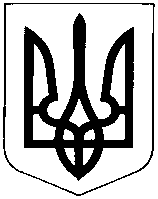 УКРАЇНАХМЕЛЬНИЦЬКА ОБЛАСТЬНОВОУШИЦЬКА СЕЛИЩНА РАДАНОВОУШИЦЬКОЇ СЕЛИЩНОЇ ОБ’ЄДНАНОЇ  ТЕРИТОРІАЛЬНОЇ ГРОМАДИР І Ш Е Н Н Я позачергової сесії селищної ради VІІ скликаннявід 05 вересня 2019 року №30                                                                             смт Нова УшицяКеруючись статтями 12, 116 Земельного кодексу України, статтею 26 Закону України „Про місцеве самоврядування в Україні”, статтями 1-5 Закону України «Про порядок виділення в натурі (на місцевості) земельних ділянок власникам земельних часток (паїв), статтею 25 Закону Закону України «Про землеустрій», відповідно до проектів землеустрою щодо організації території земельних часток (паїв) в натурі з виготовленням державних актів на право приватної власності на землю яка перебувала у колективній власності колишніх КСП, розглянувши заяви громадян, згідно переліку, селищна рада вирішила:	1. Виділити громадянам (згідно переліку) в натурі (на місцевості) земельні ділянки як власникам сертифікатів на право на земельну частку (пай) у колишніх КСП.           2. Громадянам (згідно переліку) земельні ділянки використовувати для ведення товарного сільськогосподарського виробництва.           3. Рекомендувати відділу у Новоушицькому районі Головного управління Держгеокадастру у Хмельницькій області внести зміни до Державного земельного кадастру.4. Контроль за виконанням рішення покласти на постійну комісію Новоушицької селищної ради з питань містобудування, будівництва, земельних відносин та охорони навколишнього природного середовища.Селищний голова						О.Московчук                                                                                              Додаток № 1 до рішення								сесії від 05 вересня 2019 р								№ 30                                                  ПЕРЕЛІКгромадян яким виділяються земельні ділянки в натурі (на місцевості) як власникам сертифікатів на право на земельну частку (пай) у колишніх КСП:Секретар ради 								С. МегельПро виділення земельних ділянок в натурі (на місцевості)№ п/пПрізвище ім»я по-батьковіНазва КСП, та місце знаходження Серія та № (номер) сертифікату № ділянкиПлощаПлоща№ п/пПрізвище ім»я по-батьковіНазва КСП, та місце знаходження Серія та № (номер) сертифікату № ділянкиРілля,гаБагаторічні насадження,га1Кучер Вадим Олександрович«Перемога» с.ІвашківціХМ № 03105156421,3813-1Кучер Вадим Олександрович«Перемога» с.ІвашківціХМ № 0310515166-0,58582Стозуб Артур СергійовичСтозуб Оксана Сергіївна«ім. Ватутіна» с.КапустяниХМ № 03864906201,7054-3Шелепало Тетяна Мойсеївна«Колос» с.ГлібівХМ № 0304519211,6223-4Бушовський Анатолій Іванович«Мрія» с.РудківціХМ № 0418151081,7139-5Вознюк Ганна Олександрівна«Мрія» с.РудківціХМ № 041952681,6127-6Губін Ігор Віталійович«Кірова» с.ВільховецьХМ № 02863905921,0836-6Губін Ігор Віталійович«Кірова» с.ВільховецьХМ № 0286390445-0,09567Губін Ігор Віталійович«Кірова» с.ВільховецьХМ № 02863915881,0836-7Губін Ігор Віталійович«Кірова» с.ВільховецьХМ № 0286391444-0,09578Тернавська Аделайда Сергіївнаім. Петровського с.СтругаХМ № 03126411671,2728-8Тернавська Аделайда Сергіївнаім. Петровського с.СтругаХМ № 0312641167-0,05499Симчак Тетяна Анатоліївнаім. Мічуріна    с.КаскадаРН № 9211401831,7831-9Симчак Тетяна Анатоліївнаім. Мічуріна    с.КаскадаРН № 921140183-0,6753